Объединение «Бумажный мир игрушек»Группа № 2, II год обученияТема дистанционного занятия № 14 «Кошка» из цветной бумаги.
Мастер - класс рассчитан: для детей старшего дошкольного возраста, младшего школьного возраста, педагогов, родителей, творческих людей.
Цель: формирование умения делать кота из бумаги (картона).
Задачи:
развивать умение работать с бумагой, с ножницами;
развивать внимание, мелкую моторику рук;
воспитывать любовь к домашним животным, желание доставить радость родным, друзьям.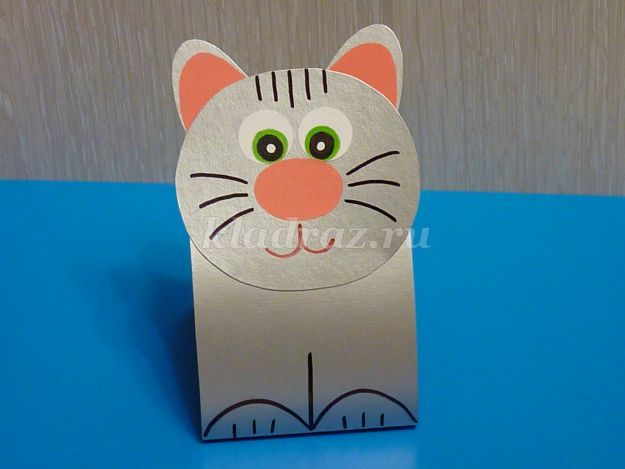 Материал:
картон
цветная бумага
ножницы
простой карандаш
фломастеры
линейка
клей - карандаш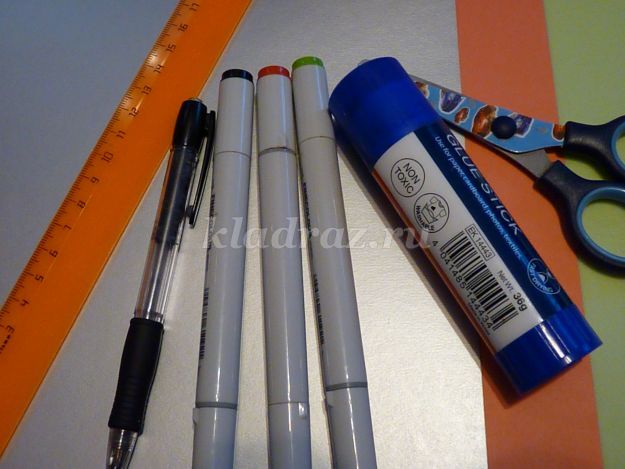  Берём цветной картон формата А4 (можно плотную цветную бумагу) и отрезаем от него полосу шириной 7 сантиметров. Длина у меня получилась 30 сантиметров (иногда бывает картон чуть меньше формата А4).       Работаем с изнаночной стороны полоски (если бумага или картон односторонние). Складываем полоску пополам и проглаживаем линию сгиба. Разворачиваем полоску.        Правый край полоски соединяем с серединой. Линию сгиба проглаживаем пальцем. Тоже самое делаем с левой стороны полоски.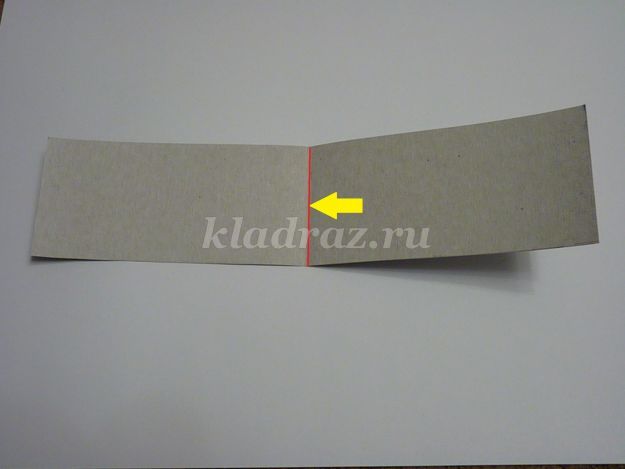 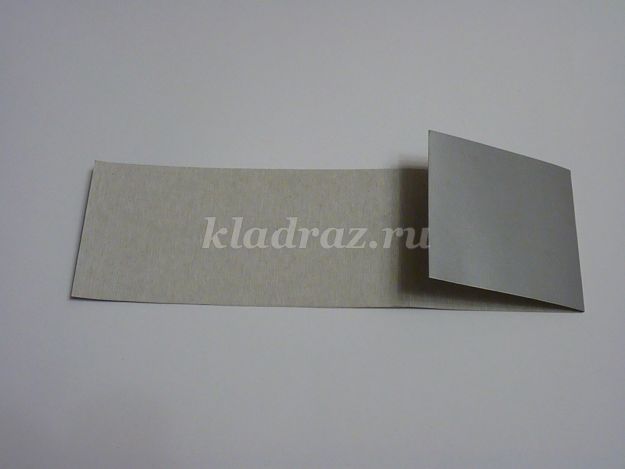 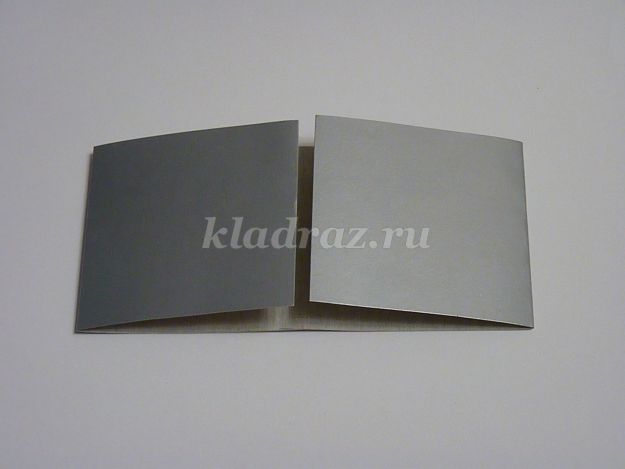 С помощью линий сгиба я разделила полоску на четыре равные части.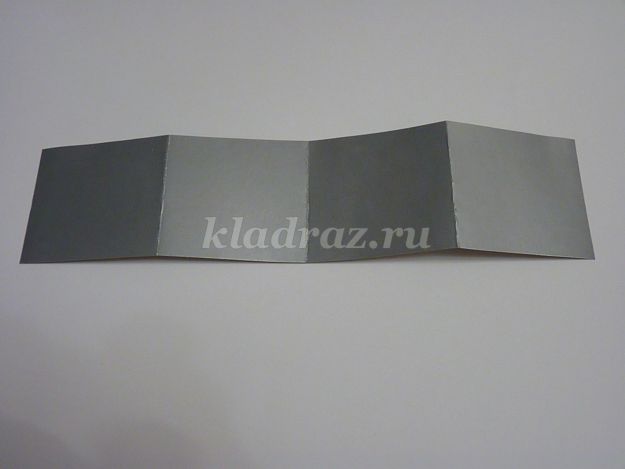 
Работаем с последней частью, разрезаем её на три равные полоски вдоль нашей большой полоски.
Средняя полоска будет хвостом.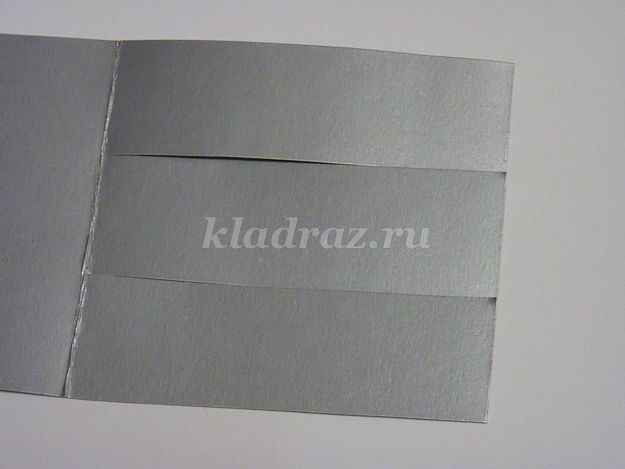 
На второй части слева фломастером рисуем лапки кота ( если картон глянцевый рисовать лучше перманентным маркером).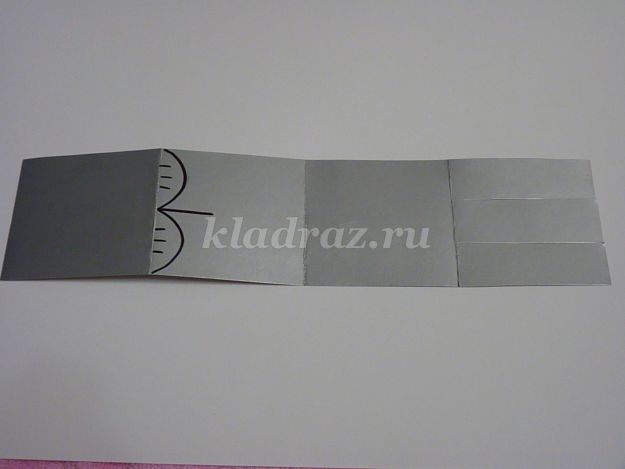 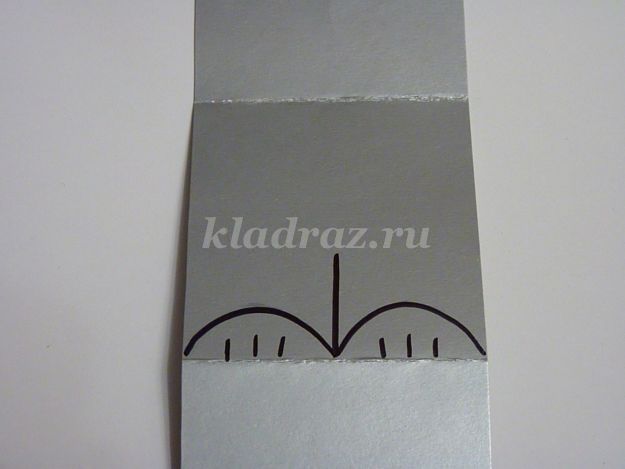 
Делаю туловище кота. Намазываю клеем две маленькие полоски (лицевую сторону): первую и третью. Я использую клей - карандаш ErichKrause, так как он прочно склеивает картон. Приклеиваю полоски к первой части с внутренней стороны, получается треугольник.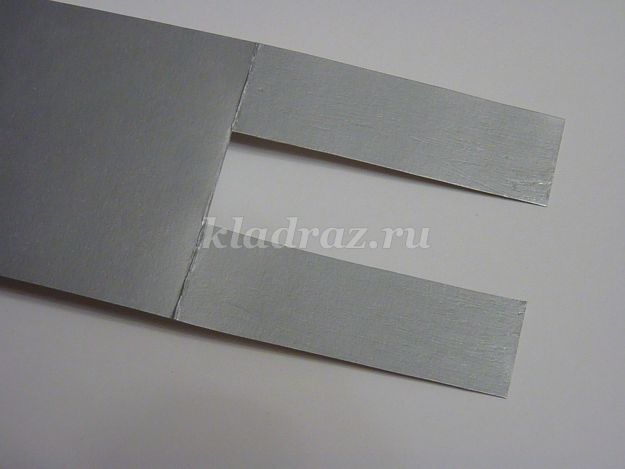 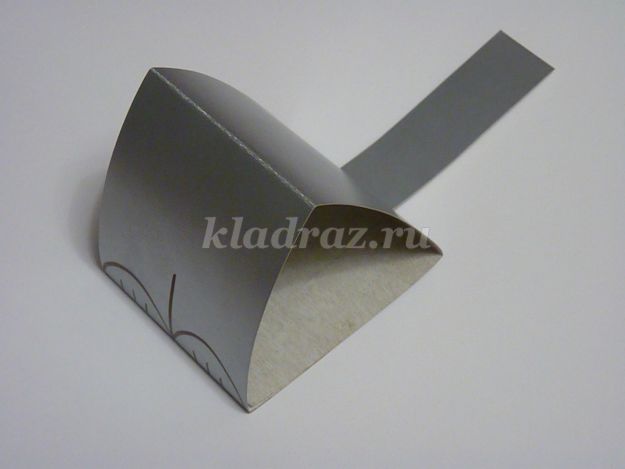 Углы хвоста закругляю, срезая их ножницами.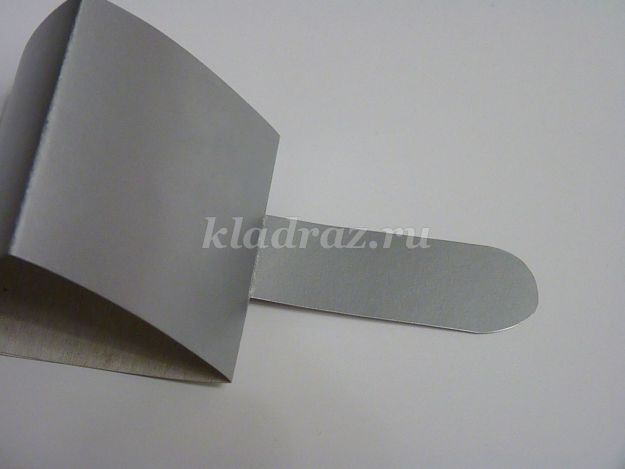 
Вырезаю из картона голову и ушки.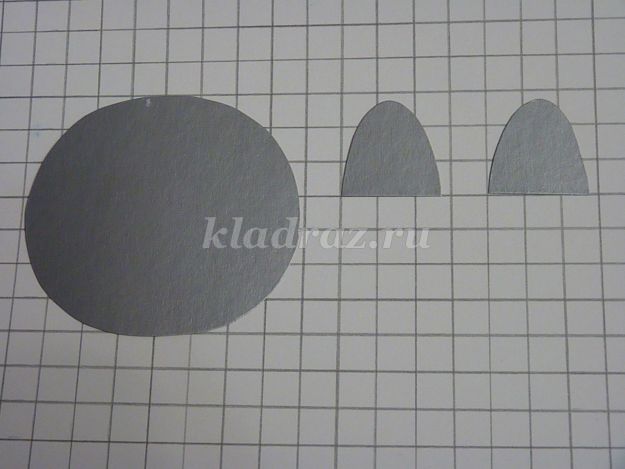 
Вырезаю из розовой бумаги середину ушей и нос кота.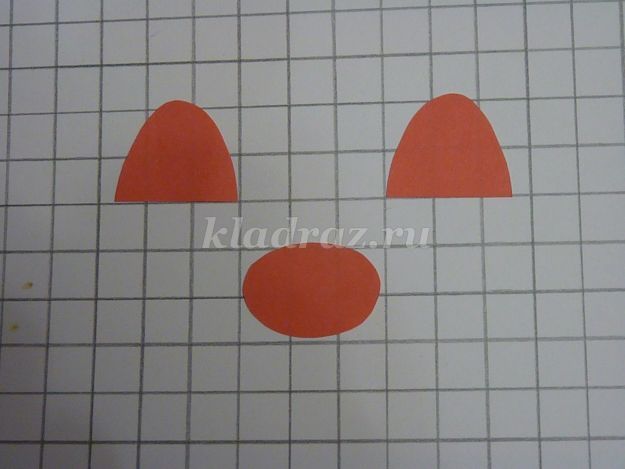 Приклеиваю середину ушей, затем приклеиваю уши к голове.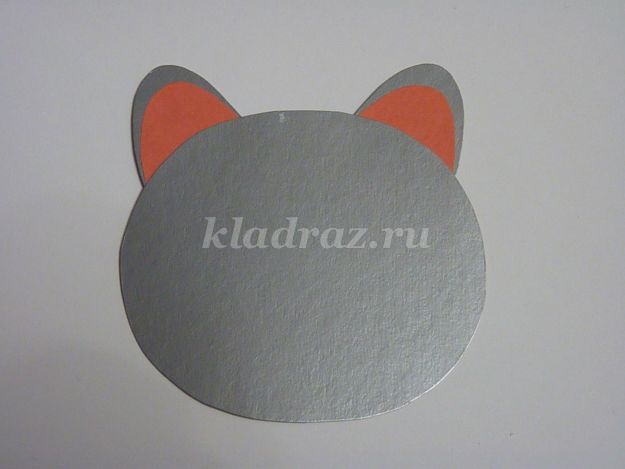 
Приклеиваю нос. Из белой бумаги вырезаю глаза (диаметр примерно 1,8 сантиметра). Фломастером рисую зрачки глаз и приклеиваю глаза.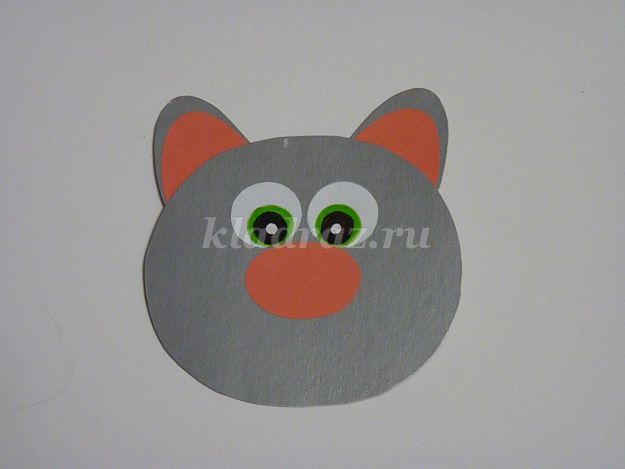 
Рисую фломастером усы, ротик кота.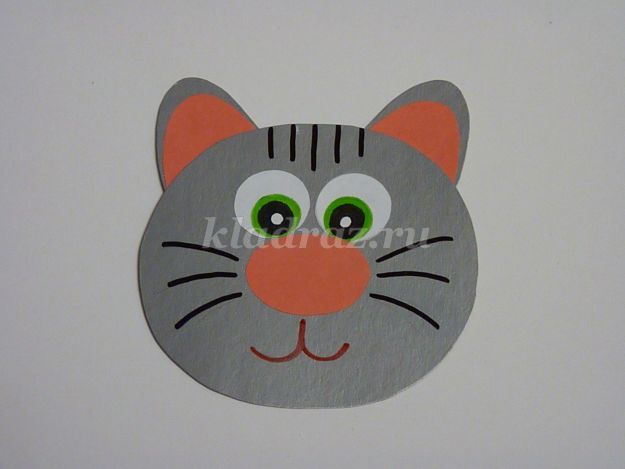 Приклеиваю голову к туловищу. Кот готов.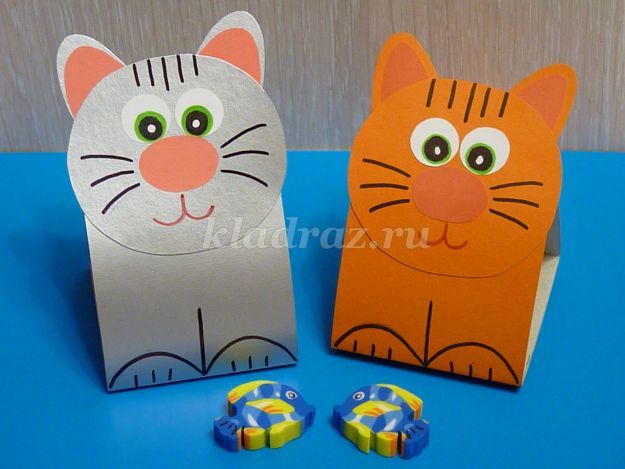 